9.00 Otwarcie i powitanie gości 9.30-10.00 Zbigniew Szawarski (UW, z.szawarski@uw.edu.pl), "Odejść z godnością"10.00-10.20 Agnieszka Czyżak (UAM, agnieszkaczy@tlen.pl), „Domy starców jako kręgi piekielne - wizje starości w literaturze polskiej XX i XXI wieku”
10.20-10.40Joanna Szymanowska (UW, jszymanowska@uw.edu.pl), „Rozmowy z umarłymi: zmysłowe doświadczanie starości w ostatnich utworach Iwaszkiewicza”Dyskusja11.00-11.30 Przerwa 11.30-11.50Marta Zambrzycka (UW, marta-zambrzycka@wp.pl) “Ciało stare jako metafora społeczna w pracy Serhija Bratkowa Słoik zupy”11.50-12.10 Katarzyna Smyczyńska (UKW Bydgoszcz, ks@ukw.edu.pl), „Starość uobecniona. Obrazy starości we współczesnej literaturze wizualnej”12.10-12.30Anna Szyndler (Akademia im. Jana Długosza w Częstochowie, annaalex@interia.pl) „Dopóki śmierć nas nie rozłączy: dylematy i problemy opieki nad niepełnosprawnym współmałżonkiem na przykładzie Ingi i Waltera Jens”12.30-12.50Maria Gierlak (UMK, gierlak@umk.pl) “Obrazy demencji w najnowszej literaturze niemieckojęzycznej”Dyskusja13.30-15.00 Przerwa na obiad15.00-15.20 Anna Radzewicz-Bork, (UG, centrum.kruk@gmail.com), „Starość w późnej poezji Czesława Miłosza”15.20-15.40 Ryszard Wylecioł (U. Ś., ryszard.wyleciol@gmail.com), „Zderzenie pragnień z rzeczywistością. Różnice w językowym obrazie starości na podstawie przysłów polskich oraz reklam produktów dla osób w wieku geriatrycznym. Analiza kognitywna”15.40-16.00 Marta Smykała (Uniw. Rzesz., smykala@intertele.pl), „Obraz starości w podręcznikach do nauki języka obcego dawniej i dziś”Dyskusja16.30-17.00 Przerwa 17.00-17.20 Agata Kotowska (Uniw. Rzeszowski, agata.kotowska@onet.eu ), Kulturowe reprezentacje starości w kontekście przemian społecznych – deprecjacja czy aprecjacja?17.20-17.40Małgorzata Marcysiak (Państwowa Wyższa Szkoła Zawodowa w Ciechanowie, malmarcysiak@o2.pl ), “W poszukiwaniu godnej starości. Miejsce człowieka starszego w kulturze powojennej” Dyskusja i podsumowanie panelu15.00-15.20Silvia Acocella (Università degli Studi di Napoli "Federico II", silvia.acocella@unina.it ), “Il volto del vecchio come emblema della degenerazione della fin de siècle”15.20-15.40Katarzyna Misiewicz (UW, kamisie@gmail.com), „L’invecchiamento e la morte, la morte e la solitudine nelle opere di Susanna Tamaro”15.40-16.00Nadzieja Bąkowska (UW, nadzieja.bakowska@gmail.com ), “Tra comico, tragico e osceno. L’immagine grottesca dell’amore ad “una certa età”. La casa del sorriso di Marco Ferreri”Dibattito16.30-17.00 Przerwa17.00-17.20Julia Okolowicz (UW, touchtheair@gmail.com ) „Una vecchiaia reale e irreale: Troppi paradisi di Walter Siti” 17.20-17.40Aneta Wielgosz (UW, aneta.agnieszka.wielgosz@gmail.com ) “L'invecchiamento, la storia e la malattia nel romanzo grafico unastoria di Gipi"”17.40-18.00Tomasz Skocki (UW, tom.skocki@gmail.com ),"Il secolo dei Matusalemme. L'odissea dell'Ottocento da Le confessioni d'un italiano a Umberto Eco e Wit Szostak"Dibattito e chiusura dei lavoriKeynote speakers:9.00. Welcome 9.30-10.30.Lucy Burke (Manchester Metropolitan University, l.burke@mmu.ac.uk) “Something’s missing? The ageing/disability/dementia complex” 10.30-11.30 Mark Schweda (Universitätsmedizin Göttingen, Mark.Schweda@medizin.uni-goettingen.de) “Changing conceptions of dementia: Theoretical and ethical aspects” Discussion12.00-12.30 Coffe breakKeynote speakers:12.30-13.00 Katarzyna Broczek (Warszawski Uniwersytet Medyczny, kbroczek@gmail.com) „Successful aging, age-related disability and geriatric care in Poland” 13.00-13.45 Paweł Łuków (Uniwersytet Warszawski, p.w.lukow@uw.edu.pl) „What is aging? Some ethical challenges of long life"Discussion14.15-15.20 Lunch break15.20-15.40 Esther Ramsay-Jones (Open University, esther.jones@open.ac.uk) “Tell Me What It’s Like to Be Here: Finding the Care in Home”15.40-16.00 Hanna Serkowska (UW, hanna.serkowska@uw.edu.pl) “«I am in a concentration camp for the old»: care institutions in contemporary literature”16.00-16.20Olga Elsbach & Małgorzata Grzegorzewska (UW, o.wlodarczyk@gmail.com ) “Of dying men and fish. Eliot and Hughes on flesh and old age”16.20-16.40Emanuela Ettorre & Adrian Tait (University "G. d'Annunzio" Chieti-Pescara, e.ettorre@unich.it; spudtait@googlemail.com) “There ought to be a home for  them: Dickens, Gissing, and the Victorian Construction of Old Age as Disability"Discussion17.00-17.30 Coffee break17.30-17.50Claudia Stöckl (University of Graz; claudia.stoeckl@uni-graz.at; Karin Kicker-Frisinghelli & Ingrid Enge) “Guidebooks on Age and Disability – Representations of ob-scene target Groups”17.50-18.10Anna Gaidash (Borys Grinchenko Kyiv University, a.haidash@kubg.edu.ua) “Representations of the dysfunctional body and mind of the ageing protagonist in Tracy Letts’ August: Osage County18.10-18.30Sylwia Makomaska (UW, smakomaska@uw.edu.pl) „How to discover the beauty of life in / against the disease? Musicology in the therapy for seniors with oncological diseases”.Discussion and closing remarks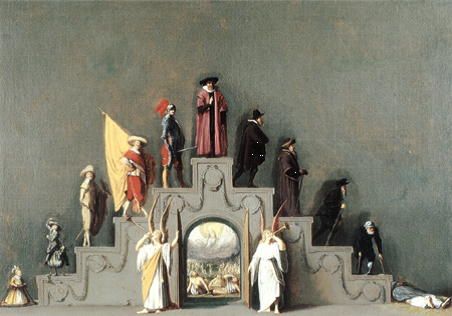 Kulturowe ObrazyStarzenia z niepełnosprawnością/chorobą Uniwersytet Warszawski, 1-2.12.20161 grudnia 2016Neofilologia, U.W. ul. Dobra 55, s.1.007Perspectives on/for Ageing with Disability: Cultural RepresentationsPanel italiano, 1 dicembre 2016Neofilologia, Università di Varsavia, via Dobra 55, 1.012Perspectives on/for Ageing with Disability: Cultural RepresentationsDecember 2, 2016 English language sessionNeofilologia, Warsaw University, Dobra st., 55, room 1.007